Du bist unsere Zukunft – gerne investieren wir in Dich in Form einer Ausbildung ab 01.08.2022 zumIndustriemechaniker / Instandhaltung m/w/dHuesecken Wire GmbH, in seinem Ursprung gegründet im Jahre 1810, ist das älteste Kaltwalzwerk weltweit. Es ist ein Unternehmen der Stahl- und Metallverarbeitung mit einem Jahresumsatz von rund 20 Millionen Euro. Sitz des Unternehmens ist in 58119 Hagen-Hohenlimburg. Du erwirbst Deine Berufsqualifikation durch:Berufliche Grundbildung (Materialkunde, Mathematik und Grundlagen Metalltechnik)Berufliche Fachbildung (Drehen, Fräsen, Schweißen, Instandsetzung und Wartung der Walzanlagen)Montieren und Demontieren von Bauteilen, Baugruppen und SystemenUnterscheiden, Zuordnen und Handhaben von Werk- und HilfsstoffenSicherstellen der Betriebsfähigkeit von technischen SystemenBetriebliche und technische Kommunikation sowie Planung und Organisation der Arbeit, Bewerten der ArbeitsergebnisseInformation an Vorgesetzten bei Abweichungen und Störungen Arbeitssicherheit und Umweltbewusstsein: Verantwortung für Ordnung und Sauberkeit am ArbeitsplatzUnser Angebot:Attraktive Ausbildungsvergütung in Anlehnung an den Tarifvertrag30 Urlaubstage im vollen Kalenderjahr, Urlaubs- und Weihnachtsgeld35 Wochenstunden, wöchentl. Mo. – Do. 06:00 – 14:00 / Fr. 06:00 – 11:00 UhrFörderung während der Ausbildung durch Freistellung zum Berufsschulunterricht, Teilnahme an Lehrgängen in der Ausbildungsgesellschaft in Iserlohn-LetmatheSonderzahlung / PrämienAngenehmes Arbeitsumfeld mit netten und interessanten Kollegen und Kolleginnen Hohe Übernahmechancen bei gutem AusbildungsabschlussSpannende Aufgaben, bei denen Du Initiative und Einsatzbereitschaft unter Beweis stellen kannstDein Profil:Du hast einen Realschulabschluss oder einen sehr guten HauptschulabschlussSehr gute Mathematik- und Deutschkenntnisse in Wort und Schrift Du hast ein technisches Verständnis und handwerkliches GeschickDu bist gewissenhaft, zuverlässig, pünktlich, teamfähig und überzeugst durch Mitdenken sowie überdurch-schnittliche LeistungsbereitschaftDu verfügst über Eigeninitiative, Motivation, Engagement und Genauigkeit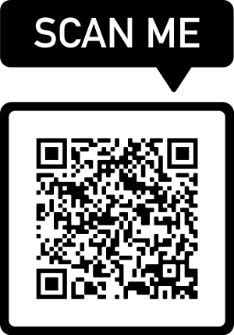 Deine Bewerbung:  					Kontakt:Sendest Du bitte im PDF-Format per Mail an: 			Frau Helga Weidemann						02334 – 91 97 26personal@huesecken.de 					Obernahmerstr. 74						58119 Hagen	                                                            Wir freuen uns schon heute auf Dich !				www.huesecken.de